Bargaining for working conditions and social rights of migrant workers in CEE Countries (BARMIG)KICK-OFF MEETINGOctober 7-8th, 2020Participants (names and surnames, countries):Maria Curie-Skłodowska University, PolandDominika PolkowskaKamil FilipekKarolina PodgórskaBłażej DyczewskiMichał NowakowskiAgnieszka Kolasa-NowakEmil BartkiewiczMagdalena Pokrzycka-Walczak (UMCS administrative officer)Central European Labour Studies Institute, SlovakiaMarta KahancovaAdam Šumichrast Meszmann TiborZväz elektrotechnického priemyslu SR, SlovakiaAndrej Lasz Jana MartincovaInstitute for Development and International Relations, CroatiaHrvoje ButkovicIvana RukavinaVisnja SamardzijaUniversity of Tartu, EstoniaJaan MassoOtherOlena Fedyuk – Ukraine background studyLillie Nathan – evaluator (University of Jyväskylä, Finland)Kick-off meeting (on-line using zoom)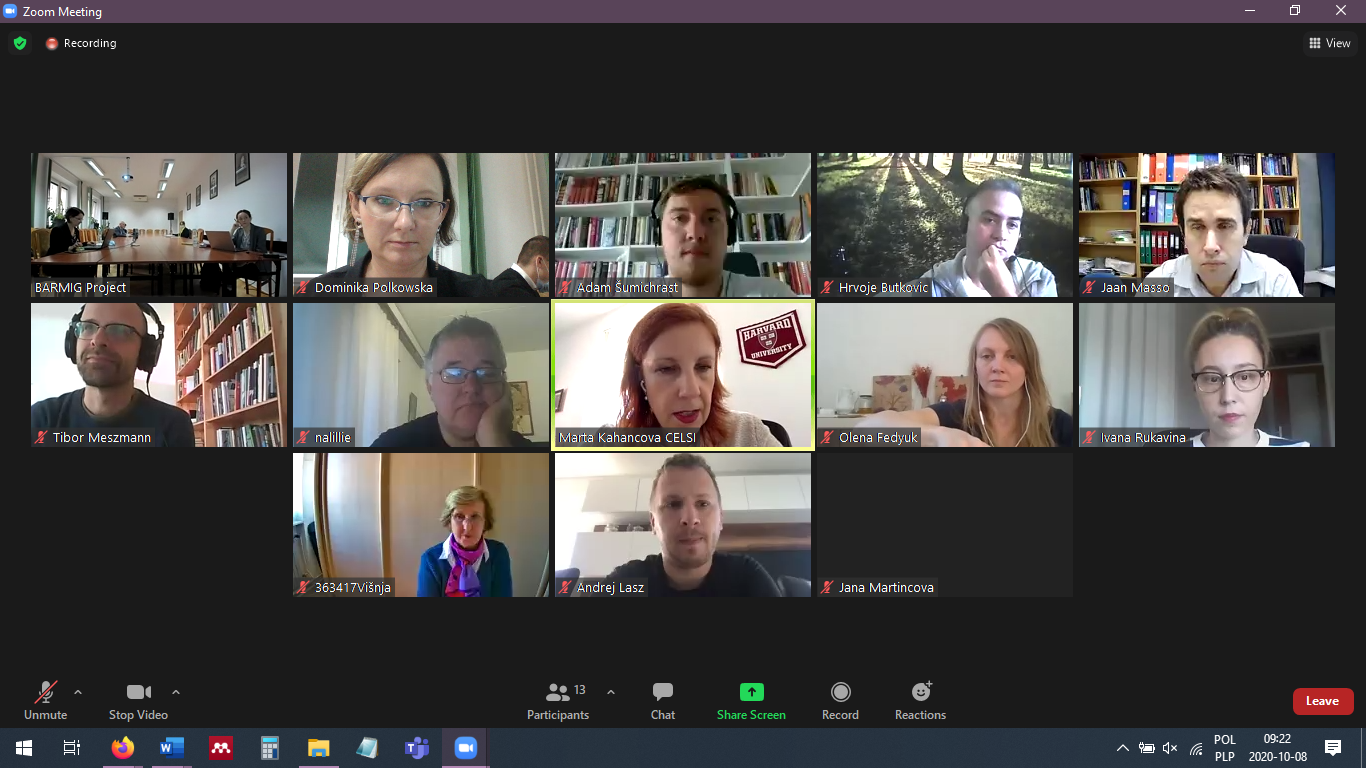 Agenda – attachmentMain points:Representatives of each partner presented their national BARMIG teamsSituation in partner countries regarding implementing project’ objectives connected with COVID-19 affectionNeed to adapt project’ objectives to the new epidemic situationInterviews’ structures – to be discussed during next on-line meetings and chatsDiscussion on the best sources of information for interviews’ issues – each partner country should define what are now the leading dilemmas for the subject of migrant workers, so as leading sectors to be interviewed (eg. illegal migration in general and in sectors, digital economy sector, lack of basic information sources because of economic crisis caused by pandemia, proposal of media analysis)Discussion if information from interviewers should be anonymizedInterviewers should be representatives of institutions from chosen sectors, not private persons, who will speak on behalf of represented organization, institution of businessProposed deadlines for milestones (eg. for national draft reports)Discussion on minimum number of reports pagesNeed to make a choice regarding tool of team communication (decision will be made during following on-line meetings)Methods of dissemination project’s results – to be chosen soon - website, webinar, press conferences, workshops with experts, social media, press releasesRegarding administrative and financial issues (eg. every expenditure, in the case of doubts, should be consulted with coordinator, all institutions have their own internal accounts, dedicated only to BARMIG, internal financial procedures – in the case we have not detailed restrictions in EU guidelines - should be implemented, if there is no internal procedure regarding implementing EU projects, it is worth to create dedicated “Accounting policy” – this document is important for audit procedures and other possible controls, all documents connected with BARMIG – letters, orders, payment documents (like application for remuneration) should be printed on dedicated BARMIG paper, financial reports should be sent to BARMIG coordinator every two months - first report is needed till the end of October, coordinator should be informed about any changes in planned expenditures)Next meeting: Zagreb (May 2021) or online via zoom (depending on the COVID19 situation)